Spacer po NakleW piątek 6.10. uczniowie Liceum Ogólnokształcącego w Szubinie realizujący projekt kulturowy „Poznajemy najbliższą okolicę” (dofinansowany przez Starostwo Powiatowe) zwiedzili Nakło nad Notecią. Dopiero teraz wielu z nas poznało historię i ciekawe miejsca “stolicy” naszego powiatu… A po Nakle – mieście trzech kultur – oprowadziła nas Pani Ania Sergott – przewodniczka z Muzeum Ziemi Krajeńskiej. Z zainteresowaniem wysłuchaliśmy opowieści o życiu Polaków, Niemców i Żydów w jednym mieście. Przewodniczka zwróciła naszą uwagę na ciekawostki architektoniczne: wille przy ul. Ks. Piotra Skargi, czy piękne kamienice ulokowane wzdłuż ul. Bydgoskiej.Polecamy! Później ciastka i lody w smaczny sposób zakończyły nasza wycieczkę.A.Kasprzak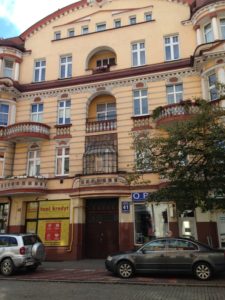 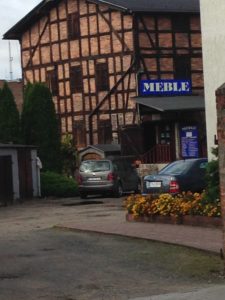 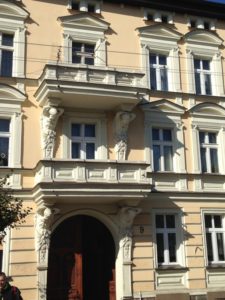 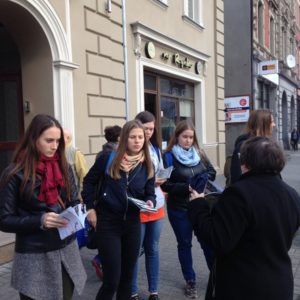 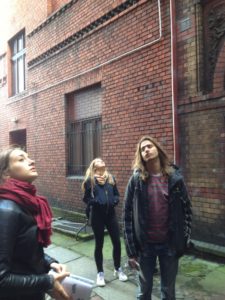 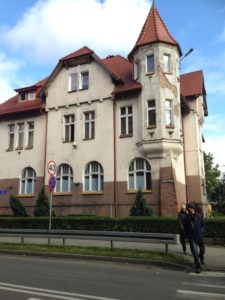 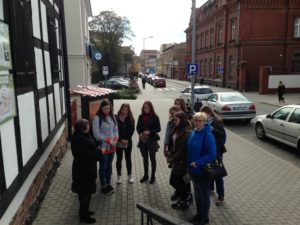 